This file is “locked” to enable users to use the Tab key to move from field to field. Please complete form, save changes to file, and return via email to Pat@EMDA.net.  If you prefer to print the form, return it via FAX: 319-354-5157.  Company:Business Program – Includes attendance for all convention events, including: Member Spotlight & Gateway to the North American Market Roundtables, Joint Opening Session; Corporate Annual Meeting; Contact Session; Partners Party; Joint Industry Breakfast Buffet; Industry Showcase & Luncheon; Joint Industry ReceptionBusiness Program – Includes attendance for all convention events, including: Member Spotlight & Gateway to the North American Market Roundtables, Joint Opening Session; Corporate Annual Meeting; Contact Session; Partners Party; Joint Industry Breakfast Buffet; Industry Showcase & Luncheon; Joint Industry ReceptionBusiness Program – Includes attendance for all convention events, including: Member Spotlight & Gateway to the North American Market Roundtables, Joint Opening Session; Corporate Annual Meeting; Contact Session; Partners Party; Joint Industry Breakfast Buffet; Industry Showcase & Luncheon; Joint Industry ReceptionCheck appropriate eventsName:Business Program ($675)Title:Joint Farewell Outing ($75)Email:Cell Phone:Social/Spouse Program – For attendees that accompany Business program registrants. Social/Spouse Program – For attendees that accompany Business program registrants. Social/Spouse Program – For attendees that accompany Business program registrants. Check appropriate events:Name:Joint Opening Session ($80)Home Address:Tour ($125)City, St ZIP:Partners Party ($125)Email:Joint Breakfast Buffet ($60)Cell Phone:Joint Closing Reception ($100)Email and Cell Phone information will be used for communication and on-site printed material only.Email and Cell Phone information will be used for communication and on-site printed material only.Joint Farewell Outing ($75)Email and Cell Phone information will be used for communication and on-site printed material only.Email and Cell Phone information will be used for communication and on-site printed material only.Hotel Reservations – EMDA will relay your hotel requests to the Hilton Orlando Lake Buena Vista hotel. Sleeping rooms in the Association room block will be released for sale to the general public after October 4, 2022. After that date, reservations are subject to availability. Rates ($209 S/D) are available for three days prior to and following the Convention, subject to availability. All rooms are subject to 12.5% in taxes, and a discounted $20 resort fee, per room, per night. [Total per night = $257.63]Prepayment of hotel is NOT required – the hotel will require a form of payment to be authorized for the entire amount upon check-in, but the amount will not be charged until you check out. Hotel Reservations – EMDA will relay your hotel requests to the Hilton Orlando Lake Buena Vista hotel. Sleeping rooms in the Association room block will be released for sale to the general public after October 4, 2022. After that date, reservations are subject to availability. Rates ($209 S/D) are available for three days prior to and following the Convention, subject to availability. All rooms are subject to 12.5% in taxes, and a discounted $20 resort fee, per room, per night. [Total per night = $257.63]Prepayment of hotel is NOT required – the hotel will require a form of payment to be authorized for the entire amount upon check-in, but the amount will not be charged until you check out. Hotel Reservations – EMDA will relay your hotel requests to the Hilton Orlando Lake Buena Vista hotel. Sleeping rooms in the Association room block will be released for sale to the general public after October 4, 2022. After that date, reservations are subject to availability. Rates ($209 S/D) are available for three days prior to and following the Convention, subject to availability. All rooms are subject to 12.5% in taxes, and a discounted $20 resort fee, per room, per night. [Total per night = $257.63]Prepayment of hotel is NOT required – the hotel will require a form of payment to be authorized for the entire amount upon check-in, but the amount will not be charged until you check out. Hotel Reservations – EMDA will relay your hotel requests to the Hilton Orlando Lake Buena Vista hotel. Sleeping rooms in the Association room block will be released for sale to the general public after October 4, 2022. After that date, reservations are subject to availability. Rates ($209 S/D) are available for three days prior to and following the Convention, subject to availability. All rooms are subject to 12.5% in taxes, and a discounted $20 resort fee, per room, per night. [Total per night = $257.63]Prepayment of hotel is NOT required – the hotel will require a form of payment to be authorized for the entire amount upon check-in, but the amount will not be charged until you check out. Hotel Reservations – EMDA will relay your hotel requests to the Hilton Orlando Lake Buena Vista hotel. Sleeping rooms in the Association room block will be released for sale to the general public after October 4, 2022. After that date, reservations are subject to availability. Rates ($209 S/D) are available for three days prior to and following the Convention, subject to availability. All rooms are subject to 12.5% in taxes, and a discounted $20 resort fee, per room, per night. [Total per night = $257.63]Prepayment of hotel is NOT required – the hotel will require a form of payment to be authorized for the entire amount upon check-in, but the amount will not be charged until you check out. Arrival Date:      Departure Date:      Departure Date:      1 Bed*2 Beds*Sharing with (if no spouse listed above):      Sharing with (if no spouse listed above):      *“Bed Type” not guaranteed, but based upon availability.*“Bed Type” not guaranteed, but based upon availability.*“Bed Type” not guaranteed, but based upon availability.Fees/Payments – Registration fees are set assuming you are staying at the Hilton Orlando Lake Buena Vista hotel. Contact the EMDA office for information on registration fees for those not staying in the group’s room block. Individual registration fees are fully refundable if cancellation is made on or before October 21, 2022. After that date, a nominal cancellation fee must be charged to cover food & beverage guarantees that have been given to the hotel.Fees/Payments – Registration fees are set assuming you are staying at the Hilton Orlando Lake Buena Vista hotel. Contact the EMDA office for information on registration fees for those not staying in the group’s room block. Individual registration fees are fully refundable if cancellation is made on or before October 21, 2022. After that date, a nominal cancellation fee must be charged to cover food & beverage guarantees that have been given to the hotel.$       Total Fees to RemitCheck payable to EMDA. Check must be in U.S. funds and drawn on a U.S. bank.Check payable to EMDA. Check must be in U.S. funds and drawn on a U.S. bank.Credit Card – If registration fees are paid by Check, credit card information is still needed to guarantee hotel reservationCredit Card – If registration fees are paid by Check, credit card information is still needed to guarantee hotel reservation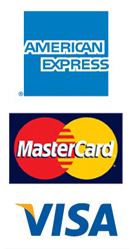 Card Number:      Expires:      CVV Code:      Name on Card:      Street Address for Card billing:      Zip Code:      